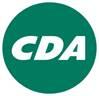 AlblasserdamSchriftelijke vragen(inwinnen van informatie)Artikel 35 Reglement van OrdeSchriftelijke vragen worden kort en duidelijk geformuleerd. De vragen kunnen van een toelichting worden voorzien. Bij de vragen wordt aangegeven of schriftelijke of mondelinge beantwoording wordt verlangd. Vragen die niet voldoen aan het hiervoor gestelde worden per omgaande aan de indiener teruggestuurd.De vragen worden bij de griffier ingediend. Deze draagt er zorg voor dat de vragen zo spoedig mogelijk ter kennis van de overige leden van de raad en het college worden gebracht.Schriftelijke beantwoording vindt zo spoedig mogelijk plaats, in ieder geval binnen dertig dagen, nadat de vragen zijn binnengekomen. Mondelinge beantwoording vindt plaats in de eerstvolgende raadsvergadering. Indien beantwoording niet binnen deze termijnen kan plaatsvinden, stelt het verantwoordelijke lid van het college de vragensteller hiervan gemotiveerd in kennis, waarbij de termijn aangegeven wordt waarbinnen beantwoording zal plaatsvinden. Dit bericht wordt behandeld als een antwoord.De antwoorden van het college of de burgemeester worden door tussenkomst van de griffier aan de leden van de raad toegezonden.De vragensteller kan, bij schriftelijke beantwoording in de eerstvolgende raadsvergadering en bij mondelinge beantwoording in dezelfde raadsvergadering, na de behandeling van de op de agenda voorkomende onderwerpen nadere inlichtingen vragen omtrent het door de burgemeester of door het college gegeven antwoord, tenzij de raad anders beslist.Vergadering: -Onderwerp: Beveiliging tegen datalekkenDatum indiening: 20 december 2016Aan de voorzitter van de gemeenteraad van Alblasserdam.In Binnenlands Bestuur (zie bijgaande link) wordt  gemeld dat Alblasserdam de beveiliging tegen datalekken nog steeds niet op orde heeft. http://www.binnenlandsbestuur.nl/digitaal/nieuws/gemeenten-hard-bezig-om-e-mailbeveiliging-te.9554144.lynkxNaar aanleiding van dat artikel wordt het college verzocht de volgende vragen te beantwoorden.
Heeft Alblasserdam in het (recente) verleden te maken gehad met datalekken ? 
Zo ja, is dat dan gemeld aan de Autoriteit Persoonsgegevens ?Zijn er risico’s dat er privé-gegevens van Alblasserdamse burgers of bedrijven (bv. uit de Gemeentelijke Basis Administratie)  ‘op straat’ komen te liggen ?Wat is de reden dat Alblasserdam haar emailbeveiliging nog niet op orde heeft ?Wanneer denkt het college dat dit wel het geval is ?Gevraagd wordt de vragen schriftelijk te beantwoorden.Ondertekening en naam:Theo de Gelder